Westcoast Calisthenics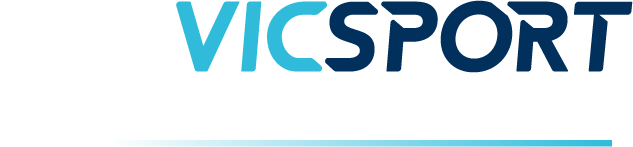 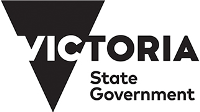 Child Safe StandardsChild Safe Code of Conduct -----------------------------------------------------------------------------------------The Child Safe StandardsThe child safe standards are as follows: In complying with the child safe standards an applicable entity to which the standards apply must include the following principles as part of their response to each standard: promoting the cultural safety of Aboriginal children promoting the cultural safety of children from culturally and/or linguistically diverse backgrounds promoting the safety of children with a disability.To create and maintain a child safe organisation, an applicable entity to which the standards apply must have: --------------------------------------------------------------------------------------------------------------------------------------------------Child Safe Code of ConductThis Code of Conduct outlines appropriate standards of behaviour by adults towards children.The Code of Conduct aims to protect children and reduce any opportunities for abuse or harm to occur. It also helps staff and volunteers by providing them with guidance on how to best support children and how to avoid or better manage difficult situations. This Code of Conduct applies to all people involved in Westcoast's activities, including coaches, officials, volunteers and parents. All Westcoast Calisthenics staff and volunteers are responsible for promoting the safety and wellbeing of children and young people by:Adhering to our Child Safe Policy, this Code of Conduct and other Westcoast policiesTaking all reasonable steps to protect children from abuseTreating everyone with respect, including listening to and valuing their ideas and opinionsWelcoming all children and their families and carers and being inclusiveRespecting cultural, religious and political differences and acting in a culturally sensitive way, particularly when interacting with children who are Aboriginal or otherwise culturally or linguistically diverse and those with a disabilityModelling appropriate adult behaviourListening to children and responding to them appropriatelyReporting any allegations of child abuse to Andrea Branch (president), and your coach and ensure any allegation to reported to the police or child protectionReporting any child safety concerns to Andrea Branch (president) and your coach.Reporting and acting on any breaches of this Code of Conduct, complaints or concerns appropriately and treat them seriously and with respect.Complying with our guidelines on physical contact with childrenWorking with children in an open and transparent way – other adults should always know about the work you are doing with childrenRespecting the privacy of children and their families, and only disclosing information to people who have a need to know.Westcoast Calisthenics staff and volunteers MUST NOT:Seek to use children in any way to meet the needs of adultsIgnore or disregard any concerns, suspicions or disclosures of child abuseUse prejudice, oppressive behaviour or language with childrenEngage in rough physical gamesDiscriminate based on age, gender, race, culture, vulnerability or sexualityInitiate unnecessary physical contact with children or do things of a personal nature that children can do for themselves, such as toileting or changing clothesDevelop ‘special’ relationships with specific children or show favouritism through the provision of gifts or inappropriate attentionExchange personal contact details such as phone number, social networking site or email addresses with childrenHave unauthorised contact with children and young people online or by phone.By observing these standards, you acknowledge your responsibility to immediately report any breach of this code to Andrea Branch, Westcoast Secretary, 0430 086 557, ambranch@live.com.au.   
This Code of Conduct will be reviewed by Westcoast committee annually. I have read this Code of Conduct and agree to abide by it at all times. I acknowledge this agreement online on registering with Westcoast Calisthenics. LinksChild Safe Standardshttps://ccyp.vic.gov.au/child-safety/being-a-child-safe-organisation/the-child-safe-standards/Overview of the Victorian Child Safe Standardshttps://www.eciavic.org.au/documents/item/1039Reportable conduct information sheetshttps://ccyp.vic.gov.au/child-safety/resources/reportable-conduct-scheme-information-sheets/National Member Protection Policy. Australian Calisthenics Federationhttps://www.calisthenicsaustralia.org/storage/document/24/e3/cf/b7de19d86510bfdfd7a1119845e091df.acf-011-national-member-protection-policy-january-2017-.pdfPlay by the Rules – online courseshttps://www.playbytherules.net.au/online-coursesCommission for Children & Young People 
Phone: (03) 9096 0000
Email: childsafestandards@ccyp.vic.gov.au
Website: http://www.ccyp.vic.gov.au/child-safe-standards/index.htmDepartment of Human Services
Phone: (03) 8601 5281
Email: childsafestandards@ccyp.vic.gov.au
Website: http://www.dhs.vic.gov.au/about-the-department/documents-and-resources/policies,-guidelines-and-legislation/child-safe-standards-resourcesStandard 1:Strategies to embed an organisational culture of child safety, including through effective leadership arrangementsStandard 2:A child safe policy or statement of commitment to child safetyStandard 3:A code of conduct that establishes clear expectations for appropriate behaviour with childrenStandard 4:Screening, supervision, training and other human resources practices that reduce the risk of child abuse by new and existing personnel.Standard 5:Processes for responding to and reporting suspected child abuse.Standard 6:Strategies to identify and reduce or remove risks of child abuse.Standard 7:Strategies to promote the participation and empowerment of children.